SKAMANIA COUNTY 4-HHORSE PROJECT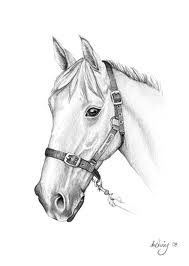                            RECORD BOOKName_______________________________   Club__________________________Birthdate____________    Grade Finished____  4-H Age:    JR___  INT___ SR___